
Banque d’instruments de musique 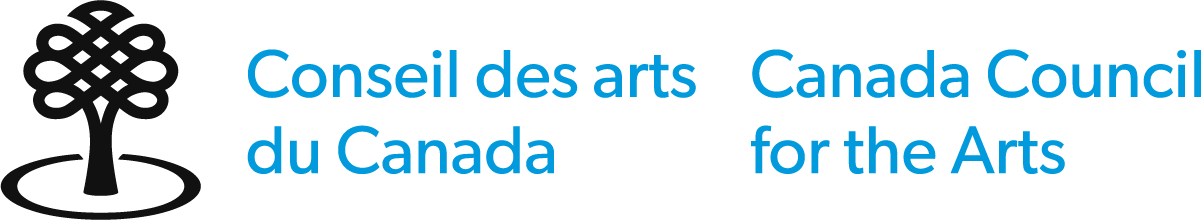 Formulaire d’identification Les renseignements inscrits sur le formulaire d’identification ne seront pas transmis au comité d’évaluation.Identification du candidatNom légal complet	 Pseudonyme (s’il y a lieu)  Mme.    M.    Autre  	Année de naissanceAdresse complèteNo de téléphone principal	No de téléphone secondaireCourriel	Site webDans quelle langue préférez-vous communiquer avec le Conseil des arts ?    français     anglaisDéclarationPour être admissible, vous devez confirmer tous les énoncés suivants :Je suis citoyen canadien ou résident permanent du Canada, conformément aux définitions que donne Immigration, Réfugiés et Citoyenneté Canada de ces expressions;J’ai lu attentivement les critères d’admissibilité au prix, qui sont énoncés dans les lignes directrices, et j’y satisfais;Je comprends qu’il m’incombe de m’informer de toutes les responsabilités déontologiques et légales pouvant s’appliquer, ainsi que les protocoles appropriés sur la propriété linguistique ou intellectuelle culturelle, s’il en est, et de les assumer;J’accepte les conditions de ce prix et je conviens de respecter la décision du Conseil des arts;Je comprends que le Conseil des arts est assujetti à la Loi sur l’accès à l’information et la Loi sur la protection des renseignements personnels.Si je suis bénéficiaire d’un instrument,j’accepte que ma photo, des vidéos et des renseignements publics sur ma carrière et activités connexes me concernant soient utilisés pour la promotion de ces prix et à d’autres fins promotionnelles du Conseil des arts;j’accepte de participer pleinement aux activités qui y sont rattachées, notamment les événements médiatiques, les cérémonies, les réceptions et d’autres événements connexes;j’accepte de garder les résultats confidentiels jusqu’à la date de l’annonce publique du Conseil des arts;je ne peux recevoir un prêt d’instrument jusqu’à ce que tous les rapports annuels et finaux en retard pour les subventions et les prix du Conseil des arts soient soumis et approuvés.j’accepte que le Conseil des arts du Canada informe les députés et les représentants fédéraux de cette décision;j’accepte de mentionner et de promouvoir de façon proactive le Conseil des arts à tout événement public et représentations;je m’engage à promouvoir publiquement de façon proactive mes voyages et expériences avec l’instrument lors de la période de trois ans;j’accepte de conserver mon statut de citoyen ou résident permanent du Canada pendant la durée du prêt, à moins que le Conseil des arts n’en convienne autrement.  Je confirme :que je suis d’accord avec les déclarations ci-dessus.qu’à ma connaissance, les déclarations contenues dans ma demande sont exactes et complètes.Nom	DateSoutien à l’accès aux services (le cas échéant)Les candidats handicapés ou sourds ou vivant avec une maladie mentale peuvent soumettre une demande de financement supplémentaire pour couvrir les dépenses de certains services spécifiques qui sont requis afin de prendre part aux activités admissibles proposées.Montant total demandé du Soutien pour l’accès aux servicesCe montant doit correspondre au total des montants demandés dans la Description détaillée et la ventilation des coûts indiquée ci-dessous.                            $Même si votre demande est retenue, il se peut qu’on ne vous accorde pas la totalité du montant demandé.Description détaillée et ventilation des coûtsVeuillez décrire les services et les soutiens requis, ainsi que les dépenses qui y sont associées. La description doit comprendre le plus de détails possibles et indiquer pourquoi les mesures de soutien ou les services sont requis pour réaliser vos activités. Par exemple : Les données personnelles recueillies dans ce formulaire sont conservées dans le fichier de renseignements personnels correspondant au programme visé CAC ART 202. Les renseignements fournis sont protégés. Banque d’instruments de musiqueDocuments requis et documentation d’appuiDocuments requisUne description de l’instrument que vous jouez présentement (et de l’archet que vous utilisez si vous soumettez une demande en tant que violoncelliste)fabricantannée de fabricationvaleur approximativele nom du propriétaire de l’instrument ou de l’archetautres renseignements pertinentsUn curriculum vitae à jour (3 pages maximum)Inclure :les diplômes d’étudesun profil d’emplois pertinentles distinctions ou reconnaissances reçues (les bourses d’études et autres prix)les activités professionnelles et académiques (par exemple, représentations : année, mois, nom de la série et lieu)les enregistrements de musique (solo ou en collaboration, année, description)initiatives musicales et pédagogiquesUne biographie (150 mots maximum)Une liste de votre répertoire actuelUn énoncé écrit (2 pages maximum)Décrivez clairement les éléments suivants :Vos réalisations jusqu’ici, et en quoi vous êtes à un moment charnière de votre progression professionnelle. La manière dont vous comptez tirer pleinement parti d’engagements professionnels au Canada et à l’international, faire progresser votre pratique artistique et générer des occasions de croissance professionnelle. Votre contribution, dans le passé et dans l’avenir, à une société plus équitable, diversifiée et inclusive. Par exemple, vous pourriez mentionner la musique ou les compositrices et compositeurs que vous jouez, les personnes avec qui vous jouez ou collaborez, les publics pour qui vous vous produisez ou les événements ou ateliers que vous organisez.Instructions Les fichiers doivent être en format : .pdf, .doc, .docx, .txt, .rtf.N’utilisez pas de signe de ponctuation, d’espaces ni de caractères spéciaux dans les noms de fichiers, qui ne doivent pas comprendre plus de 45 caractères.Documentation d’appuiLa documentation d’appui soumise sera conservée avec votre demande jusqu’à ce qu’elle soit supprimée en vertu de la politique de conservation du Conseil des arts.Les membres du comité d’évaluation ont comme consigne de visionner le plus de documents d’appui possible afin de prendre une décision éclairée.Vous devez soumettre la documentation d’appui numérique par courriel ou par lien (les liens sont préférables)EnregistrementsPour l’étape de la sélection préliminaire du concours, vous devez soumettre les enregistrements suivants :Trois enregistrements de votre jeu réalisé au cours des 3 derniers années, de préférence durant un concert. Le répertoire doit comprendre trois œuvres solos (avec accompagnement au piano, s’il y a lieu) comme suit : 1 œuvre de la période baroque ou classique;1 œuvre canadienne et;1 œuvre à votre choix.Les 3 enregistrements combinés ne doivent pas dépasser 30 minutes et doivent représenter de façon satisfaisante votre polyvalence et vos aptitudes.Vous devez fournir des enregistrements dont la qualité technique est excellente. À l’étape de la sélection préliminaire, le comité de pairs jugera de la qualité artistique des œuvres en écoutant ces enregistrements.Les œuvres exécutées avec un orchestre ou un ensemble ne sont pas toujours le meilleur moyen de montrer le travail du musicien. Si vous décidez de soumettre ce genre d’enregistrement, veuillez n’inclure que les passages où vous jouez en solo.InstructionsNommez vos fichiers dans ce format : 01nomdufichierN’utilisez pas de signe de ponctuation, d’espaces ni de caractères spéciaux dans les noms de fichiers, qui ne doivent pas comprendre plus de 45 caractères.Testez votre matériel avant de le soumettre pour vous assurer qu’il fonctionne bien. C’est à vous qu’il incombe de veiller à ce que toute votre documentation parvienne au Conseil des arts intacte et dans un format approprié.Nous n’acceptons pas les fichiers compressés tels que .zip, .rar, .7zip, htm, .html ou les fichiers exécutables tels que .exe, .com etc.Les fichiers audiovisuels doivent être :compatibles avec VLC Media Player (pour en savoir plus, consultez le www.videolan.org/vlc/)d’un maximum de 60 images par seconde d’une résolution maximale de 1 080p (ou format de l’image de 1 920 x 1 080)pas plus de 1 GoLiensSeul le matériel d’appui URL téléversé dans SoundCloud, Vimeo ou YouTube est accepté.Les liens doivent mener directement à votre matériel d’appui et ne doivent exiger aucune autre navigation ni téléchargement de fichiers. Les URL doivent être accessibles pendant tout le processus d`évaluation. 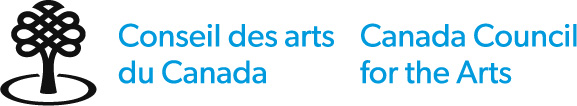  Banque d’instruments de musiqueFormulaire de demandeLes renseignements que vous fournissez à partir de ce point seront transmis au comité d’évaluation.Identification du candidatNom complet Ville et province / territoireIdentification de l’agent (le cas échéant)Nom completVille et province / territoireDocumentation d’appuiDescription des enregistrementsInscrivez vos enregistrements dans l’ordre où vous voulez qu’ils soient présentés.(30 minutes maximum au total)No. 1Nom du fichier ou URL (SoundCloud, Vimeo ou YouTube) :Titre complet de la composition :Compositeur :	canadien?     Oui     NonTempo (le cas échéant) :Articulation (le cas échéant) :Mouvements (le cas échéant) :Mesures ou extraits :Apport ou rôle du candidat :Interprété par :Étiquette et date de parution (le cas échéant) : Date d’achèvement ou d’enregistrement (obligatoire) :Indiquez les repères :No. 2Nom du fichier ou URL (SoundCloud, Vimeo ou YouTube) :Titre complet de la composition :Compositeur :	canadien?     Oui     NonTempo (le cas échéant) :Articulation (le cas échéant) :Mouvements (le cas échéant) :Mesures ou extraits :Apport ou rôle du candidat :Interprété par :Étiquette et date de parution (le cas échéant) : Date d’achèvement ou d’enregistrement (obligatoire) :Indiquez les repères :No. 3Nom du fichier ou URL (SoundCloud, Vimeo ou YouTube) :Titre complet de la composition :Compositeur :	canadien?     Oui     NonTempo (le cas échéant) :Articulation (le cas échéant) :Mouvements (le cas échéant) :Mesures ou extraits :Apport ou rôle du candidat :Interprété par :Étiquette et date de parution (le cas échéant) : Date d’achèvement ou d’enregistrement (obligatoire) :Indiquez les repères :Liste de vérificationUtiliser cette liste pour confirmer que vous avez rempli toutes les sections pertinentes du formulaire et joint toute la documentation d’appui requise.Vous devez joindre à votre demande la documentation et les renseignements suivants dans l’ordre où ils sont mentionnés.	Formulaire d’identification (confidentiel) Identification du candidatDéclaration 	Formulaire de demandeIdentification du candidatIdentification de l’agentDescription des enregistrements	Documents requisUne note décrivant l’instrument que vous jouez présentement (et de l’archet que vous utilisez si vous soumettez une demande en tant que violoncelliste)Un curriculum vitae à jour (3 pages maximum)Une biographie (150 mots maximum)Une liste de votre répertoire actuelUn énoncé écrit (2 pages maximum)	Documentation d’appui (3 enregistrements)1 œuvre de la période baroque ou classique1 œuvre canadienne1 œuvre à votre choixEnvoyer votre formulaire de demande rempli, les documents requis et la documentation d’appui en un seul courriel à banqueinstruments@conseildesarts.ca au plus tard à 23 h 59 (heure locale) le jour de la date limite.La taille maximale du fichier, pièces jointes comprises, doit être de 25Mo.Si vous ne recevez pas un courriel de confirmation en l’espace de 3 jours ouvrables, veuillez nous contacter. Les demandes incomplètes ou tardives ne seront pas évaluées.Protégé B (lorsque complété) FRP CAC PPU 020Auto-identification (facultative)Le Conseil des arts vous encourage à remplir le présent formulaire d’auto-identification pour mieux déterminer si nos programmes et services touchent un large éventail d’artistes canadiens. Le Conseil des arts a pour objectif d’appuyer un écosystème artistique dynamique et diversifié qui enrichit la vie des Canadiennes et des Canadiens, et l’équité est un moyen essentiel pour y parvenir. Tous les citoyens ont le droit de jouir d’un secteur artistique de qualité, accessible et pluraliste, dans lequel toutes les expressions créatives ont la même chance de s’épanouir. Toute personne qui fait une demande de subvention, siège à un comité d’évaluation par les pairs, est mise en candidature ou accepte un prix est invitée à le faire. Le fait de remplir ce formulaire est entièrement volontaire. Les renseignements que vous fournirez ne seront pas utilisés pour votre demande.Le Conseil des arts pourrait utiliser les renseignements recueillis pour améliorer l’équité en matière d’accès aux subventions et à d’autres opportunités, et aussi pour s’assurer que les groupes représentant la communauté artistique diversifiée du Canada bénéficient de ces opportunités. Ces renseignements pourraient également servir à évaluer les efforts de rayonnement du Conseil des arts, ainsi qu’à d’autres fins de recherche.Veuillez remplir ce formulaire actualisé même si vous avez déjà procédé à votre auto-identification dans le passé. Veuillez ne pas remplir ce formulaire si vous êtes déjà inscrit au Portail du Conseil des arts. 
Dans ce cas, vous avez déjà eu l’occasion de répondre à nos questions.NomAnnée de naissanceCette information nous renseignera sur la représentation générationnelle dans nos programmes.Lieu de naissance, citoyenneté, et immigrationCette information nous renseignera sur la diversité géographique des personnes associées à nos programmes.Lieu de naissance Canada    Extérieur du Canada Veuillez indiquer votre pays de naissance, si ce n’est pas le Canada.Région d’origineCe terme fait référence à l’endroit pour lequel vous avez un sentiment d’appartenance et auquel sont associées vos racines et vos connaissances.Province, territoire ou région d’origineVille, municipalité, hameau, communauté autochtone ou inuite, établissement métis ou autreStatut de citoyenneté et d’immigrationQuel est votre statut de citoyenneté et d’immigration aux termes d’Immigration, Réfugiés et Citoyenneté Canada	Citoyen canadien	 Résident permanent	 Aucune de ces réponsesSi votre pays de naissance n’est pas le Canada, veuillez indiquer l’année de votre arrivée au pays.Identité de genreCette information est utilisée pour nous aider à comprendre les expériences des personnes ayant diverses identités de genre dans le cadre de nos programmes.Veuillez sélectionner tout ce qui s’applique :	Trans	 Femme	 Homme	 Non-binaire 	 Bispirituelle ou bispirituel Genderqueer	 Agenre	 Ou veuillez préciser : Orientation sexuelleCette information nous renseignera sur la diversité sexuelle des personnes associées à nos programmes.Veuillez sélectionner toutes les options qui s’appliquent : Hétérosexuelle ou hétérosexuel	 Bispirituelle ou bispirituel	 Lesbienne	 Gai	 Bisexuel	 Pansexuelle ou pansexuel Queer	 En questionnement	 Asexuelle ou asexuel	 Ou veuillez préciser :Diversité linguistiqueCette information nous renseignera sur la diversité linguistique des personnes associées à nos programmes.Langue premièreCommunautés de langue officielle en situation minoritaireLes communautés de langue officielle en situation minoritaire sont des groupes de personnes dont la langue maternelle ou la langue officielle choisie n’est pas la langue majoritaire de leur province ou territoire – autrement dit, les francophones résidant hors du Québec et les anglophones résidant au Québec.Pour indiquer si vous vous identifiez comme membre d’une communauté de langue officielle en situation minoritaire, veuillez sélectionner l’une des options suivantes. Francophone en situation minoritaire (c’est-à-dire francophone résidant hors Québec Anglophone en situation minoritaire (c’est-à-dire anglophone résidant au Québec)LanguesCochez les choix correspondant à la ou aux langues que vous avez apprises et que vous comprenez toujours :	Français	 Anglais	anishinaabemowin / ojibwé	  anishininiimowin / oji-cri	  Déné  Innu-aimun 	  Inuktitut  	  Ojibwe	  nêhiyawêwin / cri  	Autres langues autochtones, veuillez préciser :	Arabe	  Cantonais	  Pendjabi	  Mandarin	  Espagnol	  Tagalog (pilipino)	Autres langues, veuillez préciser :	ASL (langue des signes américaine) 	  LSA (langues des signes autochtones)  	LSQ (langue des signes québécoise)  	Autres langues des signes, veuillez préciser : Handicap ou surdité Cette information nous renseignera sur la participation des personnes sourdes ou handicapées à nos programmes. Veuillez indiquer si vous vous identifiez comme une personne qui :	est sourde, partiellement sourde ou malentendante  	a un ou plusieurs handicaps (par ex. : cécité, déficience visuelle, déficience physique, mobilité réduite, difficultés d’apprentissage, déficience intellectuelle, vivant avec une maladie mentale ou chronique)Premières Nations, Inuits et MétisChoisissez l’une des options ci-dessous, si vous vous identifiez comme : Premières Nations	  Inuit 	  Métis	Les personnes Premières Nations, Inuit et Métis peuvent également décrire leur identité autochtone dans leurs propres mots : Vous pouvez également, dans la section suivante, décrire votre identité raciale et ethnique ou sélectionner toute autre identité qui s’applique.Identité raciale et ethniqueCette information nous renseignera sur la diversité raciale et ethnique des personnes associées à nos programmes.Nous vous invitons à décrire votre identité raciale et ethnique dans vos propres mots. Veuillez cocher toutes les options qui s’appliquent:	Noire ou Noir, d’origine caribéenne (ex., de la Jamaïque, d’Haïti, de Trinité-et-Tobago)  	Noire ou Noir, d’origine africaine (ex., du Nigéria, de l’Éthiopie, du Congo)  	Noire ou Noir, d’une autre origine  	Africaine ou Africain du Nord (ex., de l’Égypte, du Maroc, de l’Algérie)  	Sud-Asiatique (ex., de l’Inde, du Pakistan, du Sri Lanka, d’origine indo-caribéenne)  	Asiatique de l’Est (ex., de la Chine, de la Corée, du Japon, de Taiwan)  	Asiatique du Sud-Est (ex., des Philippines, du Vietnam, du Cambodge)  	Insulaire du Pacifique (ex., de Samoa, de Fidji, peuples autochtones d’Hawaï)  	Asiatique du Centre ou de l’Ouest (ex., de l’Iran, du Liban, de l’Afghanistan)  	Latino-Américaine ou Latino-Américain (ex., de la Colombie, du Salvador, du Pérou)  	Autochtone hors du Canada (ex., Maori, Sámi, Maasaï, Maya)  	Race ou ethnie mixte de l’une ou plusieurs des identités énumérées ci-dessus  	Blanche ou Blanc (ex., de l’Angleterre, de la France, de la Suède)	Autre identité raciale ou ethnique  Consentement à fournir des renseignements personnelsConsentement à partager des renseignements :Veuillez cliquer sur l’une des options suivantes :	Je consens à ce que mes renseignements personnels soient communiqués à des ministères, à d’autres organismes gouvernementaux et à des entrepreneurs canadiens avec lesquels le Conseil des arts du Canada a conclu une entente d’échange de données.	Je refuse que mes renseignements personnels soient communiqués à des ministères, à d’autres organismes gouvernementaux ou à des entrepreneurs canadiens avec lesquels le Conseil des arts du Canada a conclu une entente d’échange de données.Je confirme que je suis d’accord avec ce qui suit:	Je comprends que les renseignements personnels que j’ai fournis ici serviront uniquement aux fins stipulées dans ce formulaire et dans l’Énoncé de confidentialité du Conseil des arts	Ces renseignements sont exacts et complets.Nom	DateCoordonnéesSi vous avez des questions supplémentaires concernant ce formulaire ou si vous souhaitez accéder à vos informations personnelles ou y apporter des corrections, veuillez contacter:Coordonnatrice de l’accès à l’information et de la protection des renseignements personnels (AIPRP)Conseil des arts du Canada150, rue Elgin, C. P. 1047Ottawa ON K1P 5V8atip-aiprp@conseildesarts.ca  1-800-263-5588 ou 613-566-4414, poste 4015Les personnes sourdes ou malentendantes et celles qui utilisent un ATS peuvent communiquer avec nous à l’aide du service de transmission de messages ou service IP de leur choix.Le Conseil des arts peut également recevoir des appels d’un service de relais vidéo (SRV). Pour en savoir plus, consultez la page de SRV Canada (http://srvcanadavrs.ca/fr/)Le Conseil des arts conservera vos renseignements personnels dans divers fichiers réservés à cette fin dont vous trouverez une description dans Info Source.DescriptionDescriptionVentilation des coûtsLes animateurs d’atelier auront besoin d’interprètes du langage gestuel pour communiquer avec moi durant l’atelier. Je vais devoir embaucher deux interprètes pour une période de 3 heures au taux horaire de 80 $ chacun.3 x 80 $ x 2 = 480 $ Déplacement des interprètes en langage gestuel (2 billets d’autobus aller-retour de Montréal à Ottawa à 75 $ chacun).75$ x 2 = 150 $ Total de la demande630 $